Wielkanoc po angielskuhttps://ellalanguage.com/blog/wielkanoc-po-angielsku/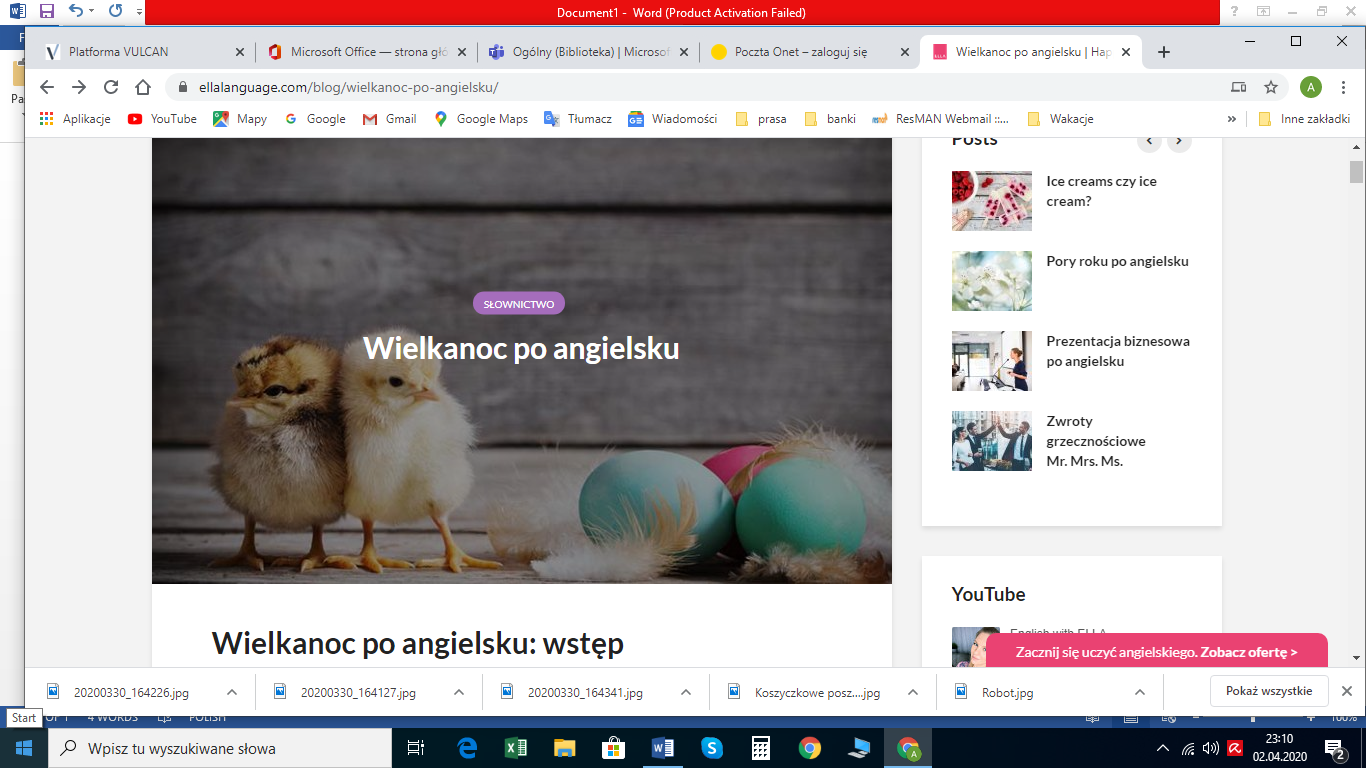 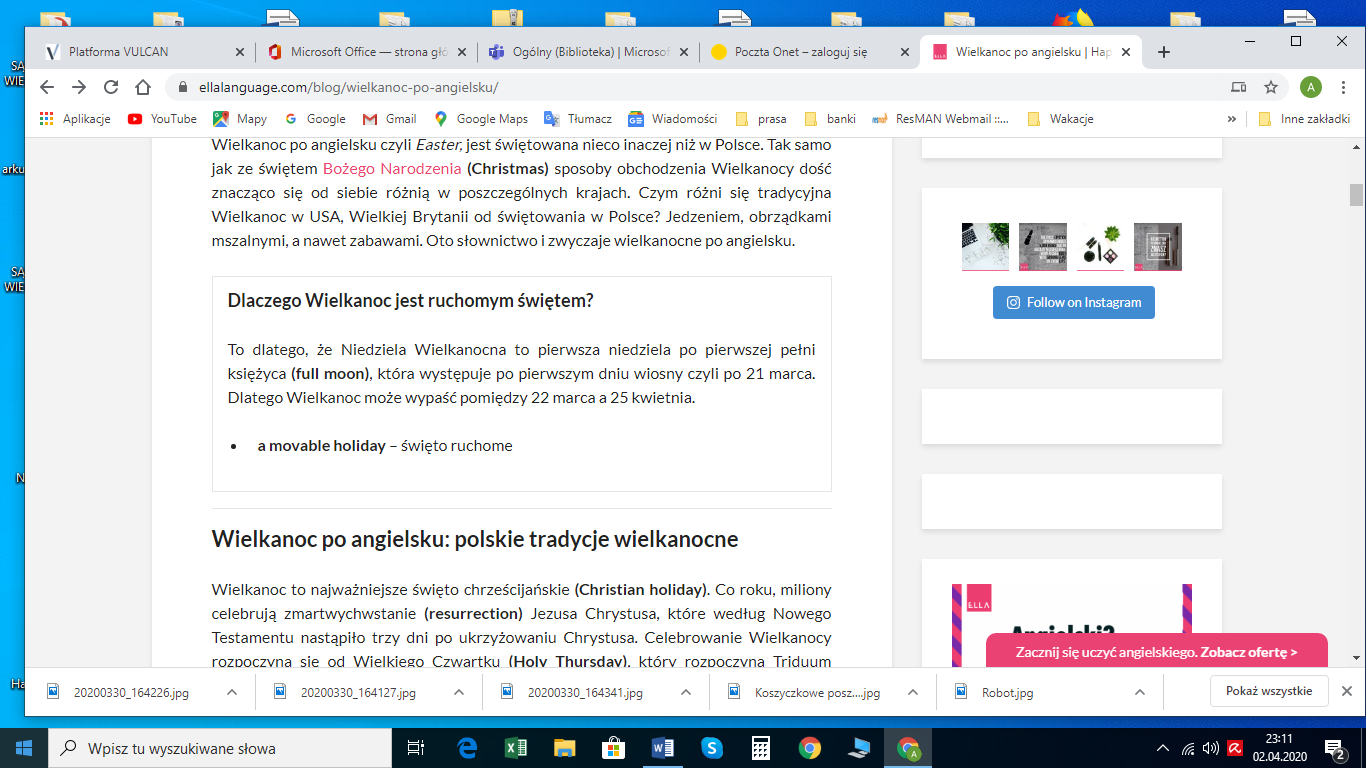 